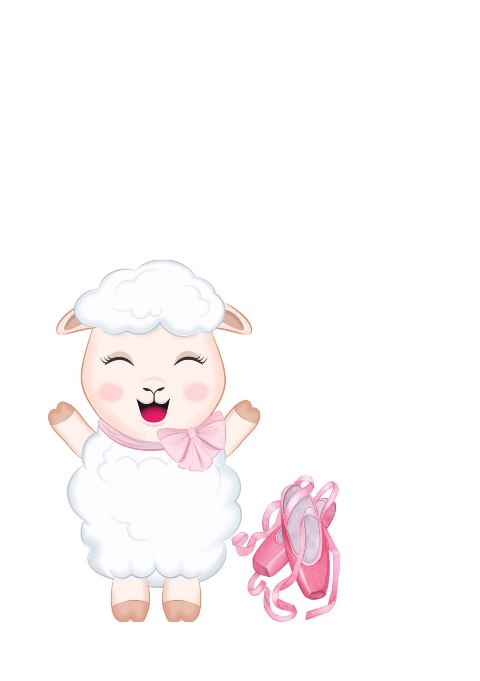 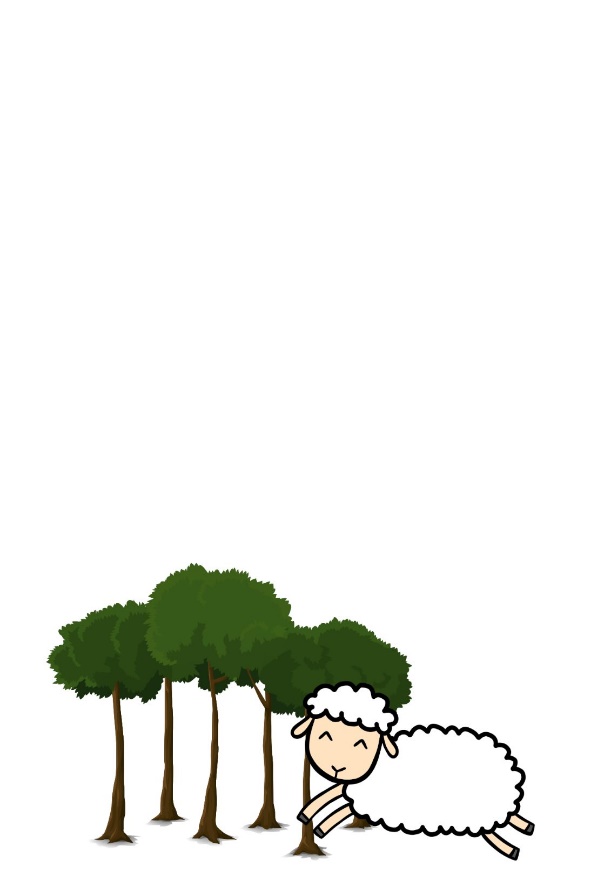 Da bi se spasila, mala ovčica je počela da pleše. U početku je plesala ono što je u školi naučila, a onda je počela da izmišlja pokrete.Ovca Aja je imala jednu ćerku koja se zvala Aska. Bila je jako dobra, ali svojeglava devojčica.Аska je pošla u školu i  samo iz fizičkog je stalno imala dobru ocenu.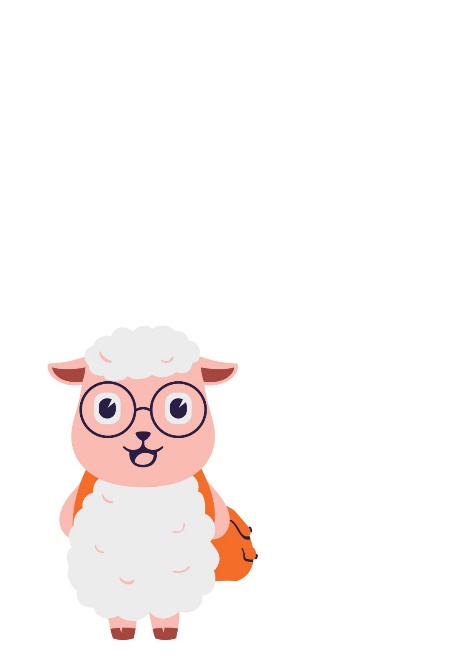 R azlikovala se od ostale dece po tome što je želela da upiše baletsku školu. Majka se u početku bunila, ali joj je ipak dozvolila.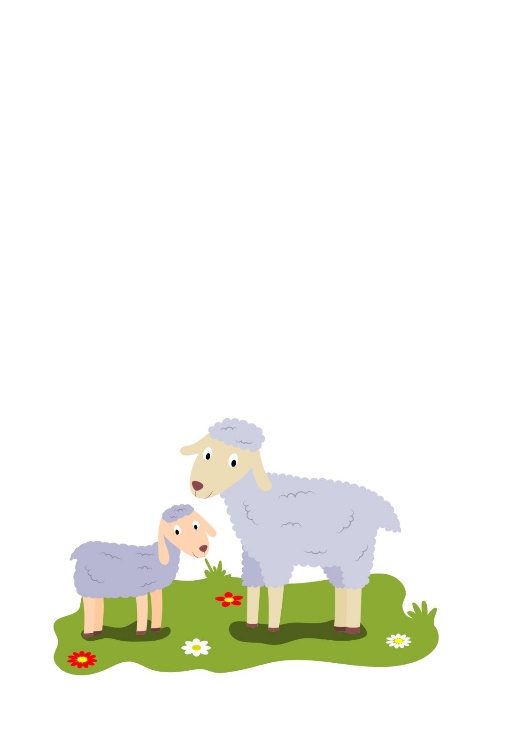 Јеdnoga dana Aska je, iako joj je majka branila, sama pošla u šumu.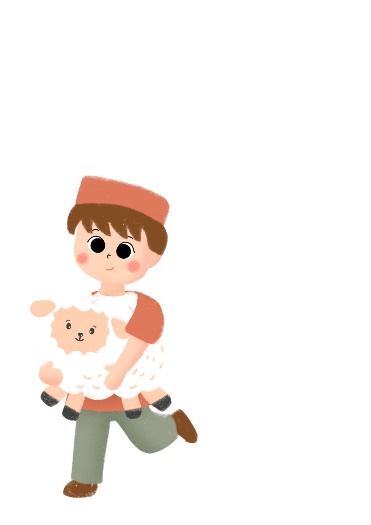 U šumi je srela strašnog i zlog vuka koji je jedva čekao da je pojede. Vuk je bio očaran Askinim plesom i zaboravio je na želju da je pojede. 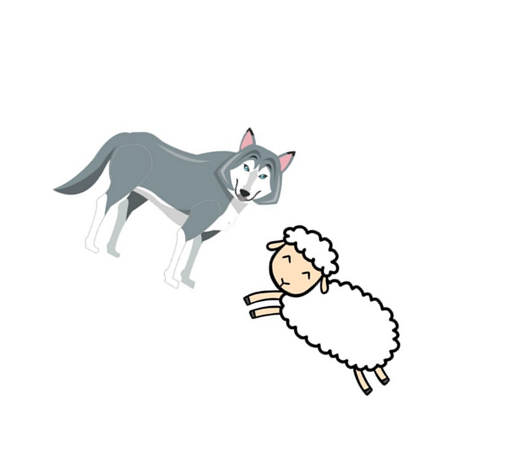 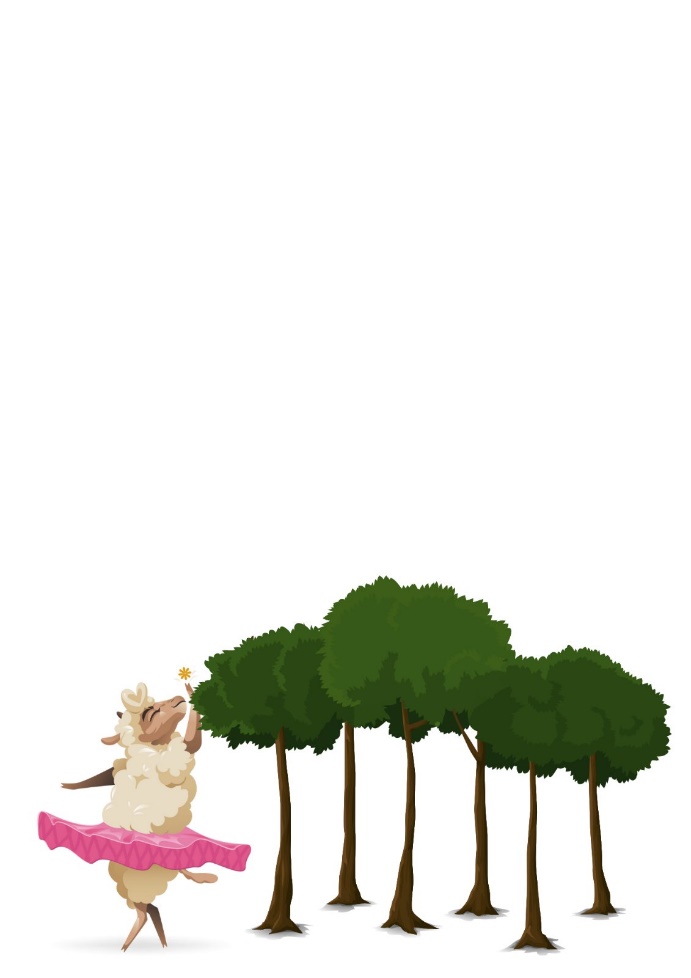 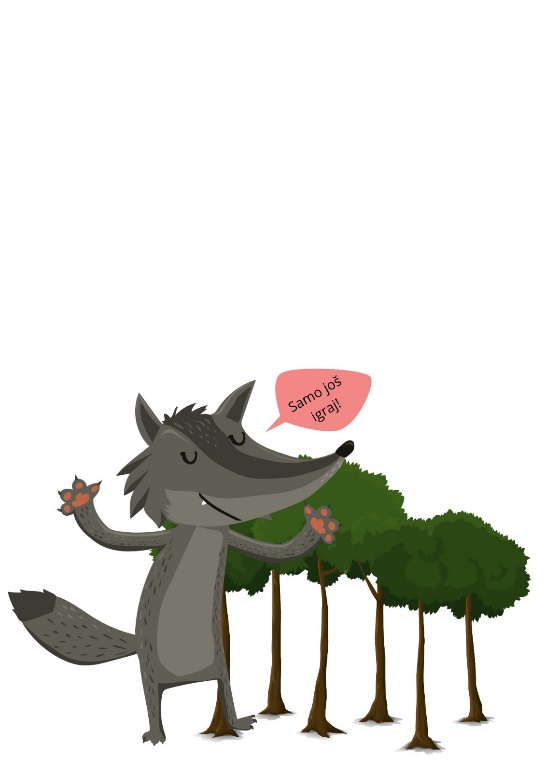 B) Jedna sličica je ostala bez svog opisa. Smisli i napiši opis za nju:_____________________________________________________________________________________________________________________________________C) Napiši priču pravlilno____________________________________________________________________________________________________________________________________________________________________________________________________________________________________________________________________________________________________________________________________________________________________________________________________________________________________________________________________________________________________________________________________________________________________________________________________________________________________________________________________________________________________________________________________________________________________________________________________________________________________D) Nacrtaj strip